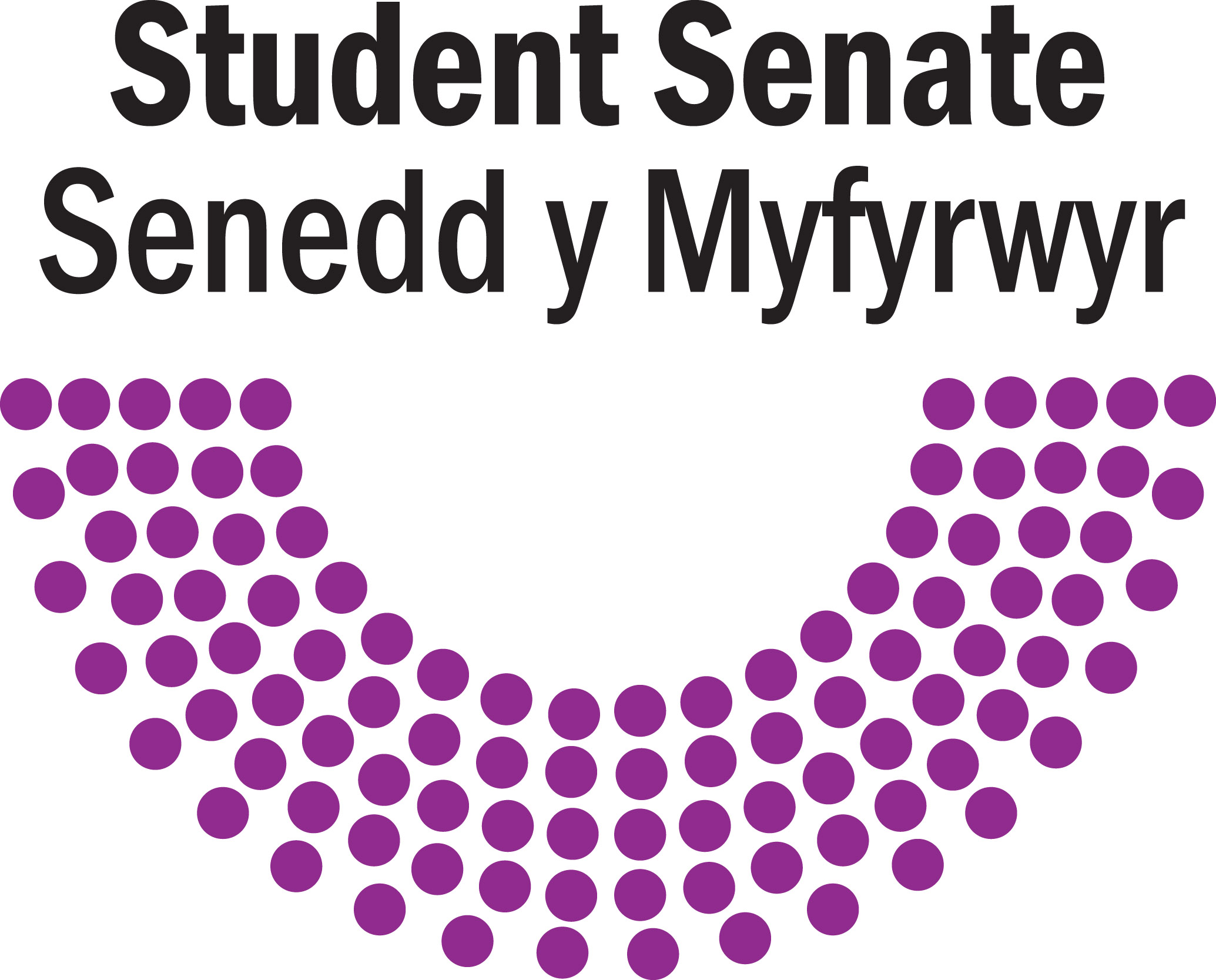 Canllaw ar bwy, beth, pryd, lle a sut ar gyfer Cynigion – Mae unrhyw beth sydd mewn italig yn ganllawiau, dilëwch nhw a dyna chi, mae gennych templed ar gyfer Cynnig. Cyn creu eich cynnig, gwnewch yn siŵr eich bod yn siarad â'r tîm swyddogion etholedig am beth rydych am wneud, yn ogystal ag edrych ar ein dogfennau llywodraethu i weld beth hoffech gyflawni yn unol ag amcanion a'n gwerthoedd elusennol fel sefydliad. Os yw'r hyn rydych am gyflawni tu allan i'r amcanion elusennol, croeso i chi gysylltu â democracy@caerdydd.ac.uk am gyngor. Teitl eich cynnig: Dywedwch wrthym am beth mae'r cynnig - gwnewch y teitl yn fachog!
Nodiadau Senedd y MyfyrwyrBeth yw’r sefyllfa bresennol?
Dweud wrth Senedd y Myfyrwyr, a’n bwysicach oll, rheini sydd ddim yn gwybod, beth sy’n digwydd.Cred Senedd y MyfyrwyrBeth sy’n bod?
Dyma eich achos busnes. Gwnewch eich pwynt. PAM y dylid cymryd camau?Penderfyna Senedd y Myfyrwyr Pa gamau dylid eu cymryd?
Sut y dylid datrys y sefyllfa, a phwy ddylai fod yn gyfrifol am hynny? Pryd y dylid cymryd camau? Dywedwch wrthym! Cynigydd: Chi!Eilydd: Rhywun sydd yn cefnogi eich cynnig
Os hoffech rywun i wirio eich gramadeg a sillafu, neu gyfieithu eich cynnig o’r Gymraeg i’r Saesneg, sicrhewch eich bod wedi’i gyflwyno tri diwrnod cyn dyddiad cau y cynnig i democracy@caerdydd.ac.uk. Mae’r dyddiadau a dyddiadau cau isod...CyfarfodAmser/lleoliadAgenda/Dyddiad Cau CynnigDydd Mawrth, 15 Tachwedd 6yh, Ystafell 4JDydd Mawrth 25ain Hydref, Ganol Dydd (12yh)Dydd Mawrth, 6ed Rhagfyr I’w benderfynu (Parc y Mynydd Bychan)Dydd Mawrth 15fed Tachwedd, Ganol Dydd (12yh)Dydd Mawrth 24ain Ionawr6yh, Ystafell 4JDydd Mawrth 3ydd Ionawr, canol dydd (12 pm)Dydd Mawrth 14eg Mawrth 20166yh, Ystafell 4JDydd Mawrth 21ain Chwefror, Ganol dydd (12yh)Dydd Mawrth 2il Mai6yh, Ystafell 4JDydd Mawrth 21ain Mawrth, Ganol dydd (12yh)